CENTRAL ONTARIO REGION PPG 2020 ENTRY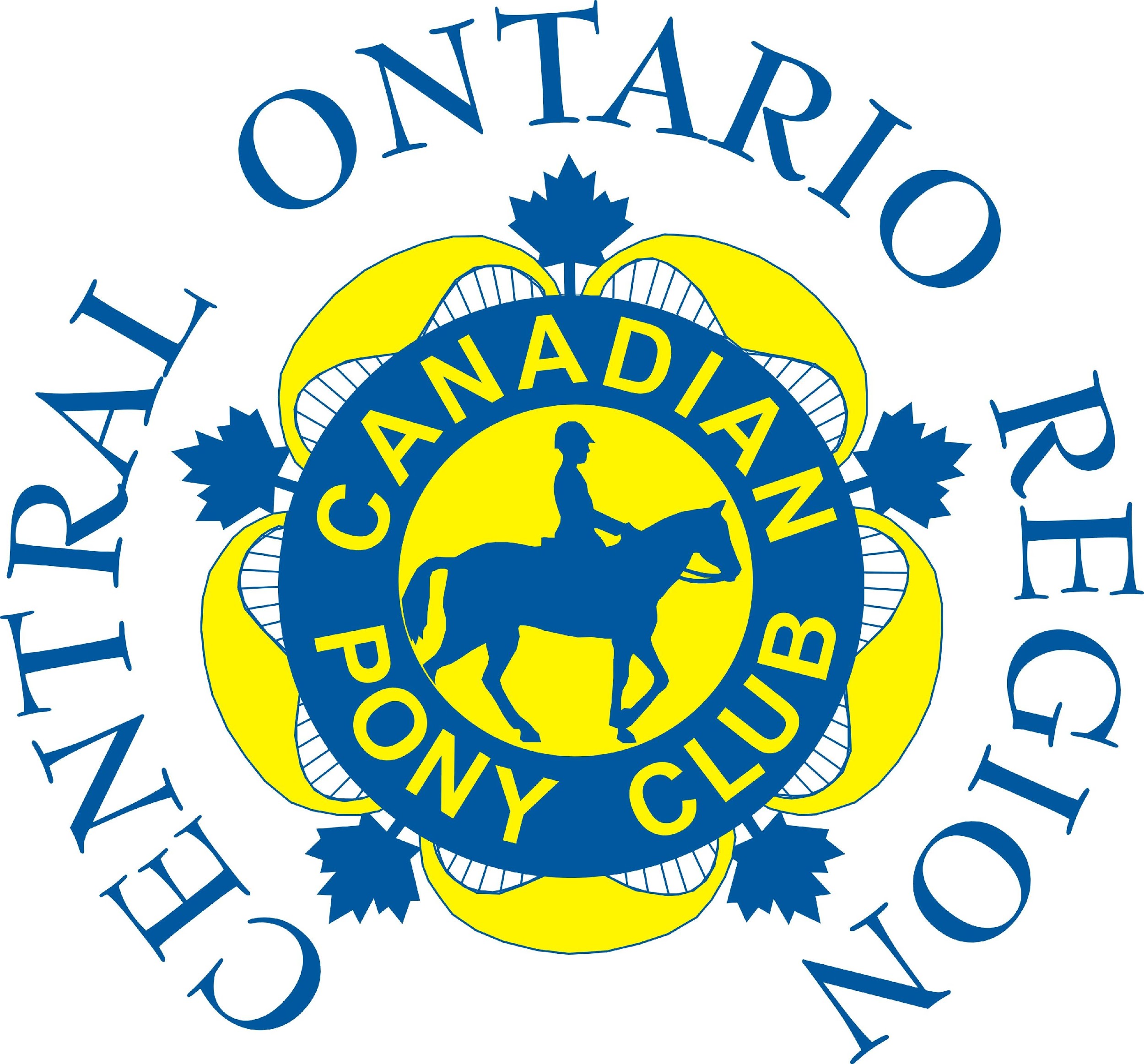 Location:   16307 Kennedy Road			           			BRANCH:________________________________                                                     Stouffville, ON L4A 2R9 (Berg-Solomon Farm)	                          TEAM LEVEL:___________________________          	            TEAM COLOURs:____________________________Dates:  May 16, June 6, and June 27, 2021		ENTRIES DUE NO LATER THAN:  April 15, 2021**                        PLEASE COMPLETE 1 FORM PER PPG LEVEL (EVEN IF YOU DO NOT HAVE A FULL TEAM!)                                 All riders must provide proof of current OE membership and sign the acceptance of risk waiver.   	 The District Commissioner of the Branch will certify by their signature, that the above-named riders and ponies are eligible to compete according to  					the rules of the Canadian Pony Club Prince Phillip Games and are members are in good standing.    Branch EntriesA completed and signed Acceptance of Risk form is required for each rider listed on this entry form.Club cheques are to be made payable to COR or e-transfer to COR                                                  Open DivisionThis division is open to Horsemaster and active members who are already riding in their regular 	division, as per the COR Rules 2019. Teams of 4 or 5 will play the same games as the B division.  Maximum height of mount is 15’2h.  There will be no restrictions on tested level or age in this division.  Teams will follow all rules of CPC and COR PPG. We will only have room for 6 full teams! This division welcomes IMGE candidates, riders with secondary ponies and those who want to form a fun mixed team! Costumes are encouraged. Riders; if this is your second division of the day the entry fee is $40.    All riders must provide proof of current OE membership and sign the acceptance of risk waiver.The District Commissioner of the Branch will certify by their signature, that the above-named riders and     ponies are eligible to compete according to the rules of the Canadian Pony Club Prince Philip Games and are members in good standing.Date:  _______________        Signature of DC:  ______________________________________________Parent and rider volunteers who are aware of race rules and equipment setup are required at each meet from each branch to assist with line/lane judging, prop changes, etc. The DC or PPG Chair of the teams competing will be responsible for submitting the names of the team volunteers for Tack Check, line/lane judging prior to the Steward’s meeting at each meet. Volunteers are expected to work during the C-A or B-Masters competitions, as well as Open (i.e. approx. 2 hours). Team volunteers will do props.NO DOGS, ALCOHOL or CANNABIS ALLOWED ON SITE
COVID-19 Precautions will be in place. Approved ASTM, SEI or BSI helmets must be worn while mounted. Branch cheques are to be made payable to COR and sent with your completed & signed Entry Form and Acceptance of Risk Forms by April 15, 2021 to Amanda Van Veen-Pirie (905)-726-0011 15423 Younge Street, Aurora ON L4G 1P1 corpcppgchair@gmail.com
Rider NamePony NamePony AgePony HeightRider date of BirthRider age as of January 1stRider Weight# Prev. Years Playing PPGIMGE CandidateY/NTotal Number of C Riders=X $60.00/rider= $Total Number of B Riders=X $60.00/rider= $Total Number of A Riders=X $60.00/rider= $Total Number of Master Riders=X $60.00/rider= $Total Number of Open Riders=X $60.00/rider= $Total Number of Open Riders (riding as their second division of the day)=X $60.00/rider= $Total Number of Late Entries=X $25/entry= $Branch Total= $